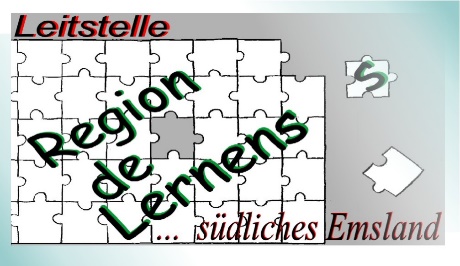 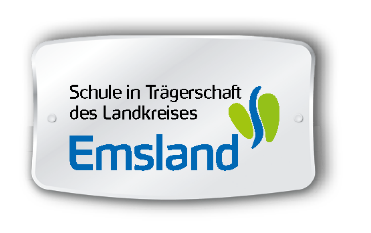 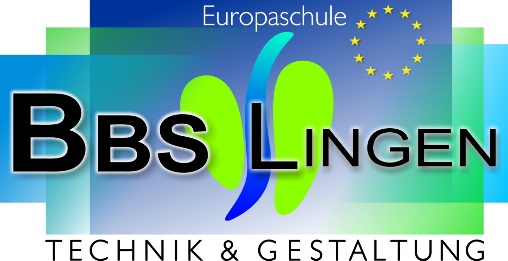 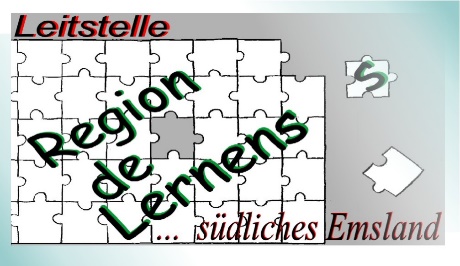 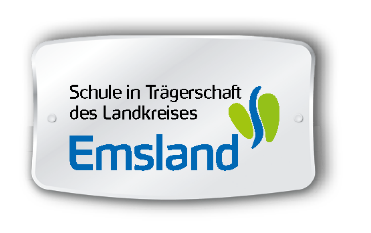 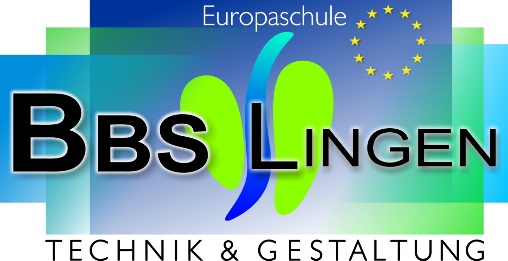  											                      Stand: April 2020Berufsfeld:MetalltechnikProjektthema:Schreibtisch-BoxDauer: 36 StundenBerufsfeld:MetalltechnikProjektthema:Schreibtisch-BoxKlasse: 9Welche Fragen werden durch das Projekt beantwortet?Habe ich Talent für einen handwerklichen Beruf?Interessiert mich der Metallberuf?Bestätigt sich meine Vorstellung von diesem Beruf?Erwerbe ich neue Erkenntnisse über diesen Beruf?Wie bekommt mir die „Werkstattluft“?Bin ich körperlich fit genug?Wie groß ist mein Durchhaltevermögen?Kann ich Vorkenntnisse anwenden?Wie komme ich mit technischen Zeichnungen zurecht?Kann ich eigene Ideen einbringen und lassen sie sich umsetzen?Welche Materialien, Werkzeuge und Unterlagen sind von den Schüler/innen mitzubringen?Kugelschreiber, Bleistift, Radiergummi               - ArbeitskleidungDIN A 4 Schreibblock                                          - geschlossene und festeSchnellhefter                                                          SchuheGeodreieck, Zirkel                                               - Schirmmütze (Haarschutz)Taschenrechner                                                  - ggf. HaargummiWelche Erwartungen und Vorkenntnisse stellt das Projekt an die Schüler/innen ?Interesse an der Verarbeitung metallischer Werkstoffe. Fingerspitzengefühl imUmgang mit Millimetern, aber auch ein wenig Kraft für die Bearbeitung des Metalls. Etwas Mut für den Umgang mit Werkzeugen und einfachen Maschinen, aber auch den nötigen Respekt. Einhalten von Anweisungen, insbesondere derUnfallverhütungsvorschriften (werden vor jeder neuen Tätigkeit besprochen).Vorkenntnisse in technischer Mathematik, Physik und Grundlagen der technischen Kommunikation sind von Vorteil.Welche Kosten entstehen für die Schüler/innen?Materialkosten: 15,- EuroWo findet das Projekt statt?Metallwerkstatt: R350Wie läuft das Projekt ab?ArbeitsplanungVorstellung des Projektes Schreibtisch-BoxKlären von VerständnisfragenErmittlung des MaterialbedarfsAuswahl und Besprechung der FertigungsverfahrenQualitätsplanungAllgemeine WerkstatteinweisungAuswahl und Einsatz der benötigten WerkzeugeEinsatz und Funktion der benötigten MaschinenBesprechung der FertigungsreihenfolgeErläuterung und Besprechung von Einzelteilzeichnungen(ggf. Erstellen von Einzelteilzeichnungen)ZeitplanungZuschnitt des RohmaterialsPrüfen, Messen, LehrenErarbeitung bestimmter Fertigungsverfahren (z.B. Biegelängenberechnung)Durchführung einer ÜbungsphaseÜbertragen von Zeichnungsmaßen auf die Werkstücke durch Anreißen, Kennzeichnen, KörnenBearbeiten der Bauteile durch Sägen, Scheren, Feilen, Bohren, Senken, Schleifen, Kanten/BiegenVorbereiten und Herstellen von Schraub- bzw. Nietverbindungen (ggf. Übungsphase)Erarbeiten weiterer Fügeverfahren (Schweißen/Löten/Kleben)?Oberflächenbehandlung (Schleifen/Polieren/Lackieren)QualitätskontrolleMontageplanung/IndividualisierungFügen der BauteilePrüfen u. Bewerten der BaugruppeBewertung des ProjektesVerbesserungsvorschläge